Návrh uznesenie vlády Slovenskej republiky č. ....z ................... k návrhu zákona, ktorým sa mení zákon č. 282/2020 Z. z. o ekologickej poľnohospodárskej výrobeVláda A. 	schvaľujeA.1. 	návrh zákona, ktorým sa mení zákon č. 282/2020 Z. z. o ekologickej poľnohospodárskej výrobe;B.	poverujepredsedu vlády B.1. predložiť návrh zákona predsedovi Národnej rady SR na ďalšie ústavné prerokovanie,	ministra pôdohospodárstva a rozvoja vidieka B.2. 	uviesť návrh zákona v Národnej rade SR. Vykonajú: 	predseda vlády 		minister pôdohospodárstva a rozvoja vidieka Na vedomie: 	predseda Národnej rady SR Číslo materiálu:Predkladateľ:minister pôdohospodárstva a rozvoja vidieka 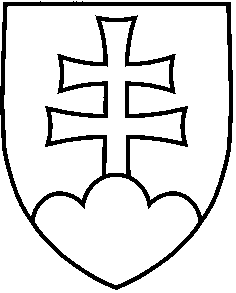 